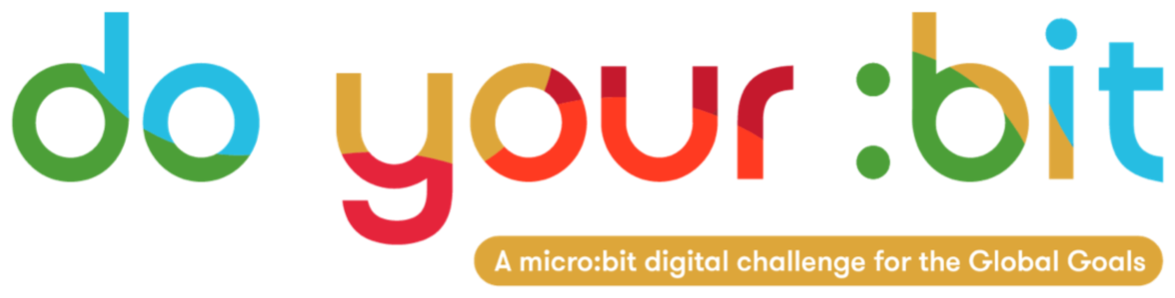 crwdns311407:0crwdne311407:0crwdns311109:0crwdne311109:0crwdns311111:0crwdne311111:0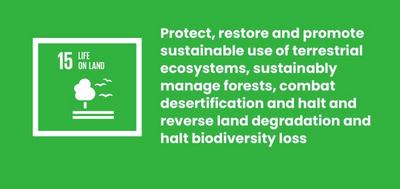 crwdns311113:0crwdne311113:0crwdns311115:0crwdne311115:0 crwdns311117:0crwdne311117:0crwdns311119:0crwdne311119:0 crwdns311121:0crwdne311121:0crwdns311123:0crwdne311123:0 crwdns311125:0crwdne311125:0 crwdns311127:0crwdne311127:0 crwdns311129:0crwdne311129:0crwdns311131:0crwdne311131:0crwdns311133:0crwdne311133:0 crwdns311135:0crwdne311135:0crwdns311137:0crwdne311137:0  crwdns311139:0crwdne311139:0crwdns311141:0crwdne311141:0crwdns311143:0crwdne311143:0 https://www.youtube.com/watch?v=US58f-SwO0kcrwdns311145:0crwdne311145:0crwdns311147:0crwdne311147:0crwdns311149:0crwdne311149:0crwdns311151:0crwdne311151:0crwdns311153:0crwdne311153:0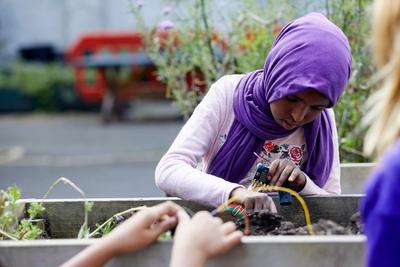 crwdns311157:0crwdne311157:0 crwdns311159:0crwdne311159:0crwdns311161:0crwdne311161:0 crwdns311163:0crwdne311163:0 crwdns311165:0crwdne311165:0crwdns311167:0crwdne311167:0 crwdns311169:0crwdne311169:0crwdns311171:0crwdne311171:0crwdns311173:0crwdne311173:0crwdns311175:0crwdne311175:0 crwdns311177:0crwdne311177:0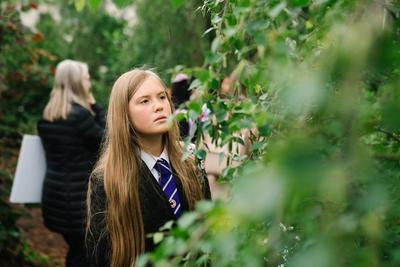 crwdns311181:0crwdne311181:0 crwdns311183:0crwdne311183:0crwdns311185:0crwdne311185:0 crwdns311187:0crwdne311187:0crwdns311189:0crwdne311189:0 crwdns311191:0crwdne311191:0 crwdns311193:0crwdne311193:0crwdns311195:0crwdne311195:0 crwdns311197:0crwdne311197:0 crwdns311199:0crwdne311199:0crwdns311201:0crwdne311201:0crwdns311203:0crwdne311203:0crwdns311205:0crwdne311205:0 crwdns311207:0crwdne311207:0 crwdns311209:0crwdne311209:0crwdns311211:0crwdne311211:0crwdns311213:0crwdne311213:0crwdns311215:0crwdne311215:0crwdns311217:0crwdne311217:0 crwdns311219:0crwdne311219:0crwdns311221:0crwdne311221:0crwdns311223:0crwdne311223:0 crwdns311225:0crwdne311225:0 crwdns311227:0crwdne311227:0 crwdns311229:0crwdne311229:0